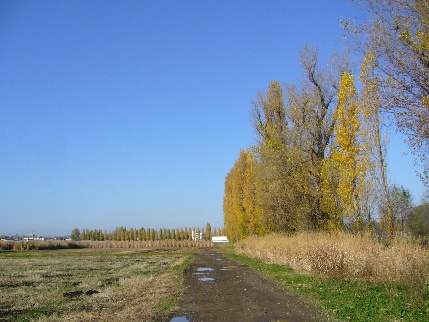 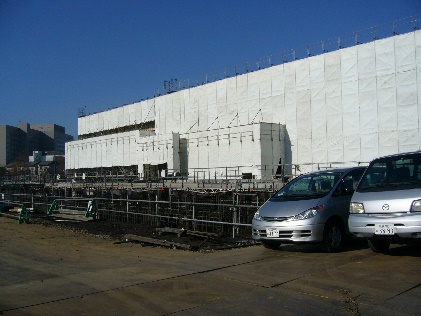 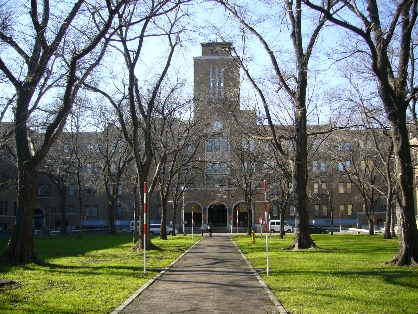 旧ポプラ並木　　　　　　工事中の温室を含む棟　　　　　　　農学部正面12月13日（土）第3回　ミニフォーラム「GM作物に対する多様な考え方を知る」【日時】　12月13日（土）12：00～16：15　　　　　　　　　　　　　　　　　ランチミーティング12：00～12：45　　　　　　　　　　　　　　　　　ミニフォーラム    13：00～16：15【会場】　北海道大学農学部　4階　大講堂（札幌市北区北9条西9丁目）【講師】　芝池　博幸 先生　（独）農業環境技術研究所主任研究員育種の長い歴史・お豆の話（農学研究院教授　阿部純先生）前回　　　11月17日（月）12：00～15：15　5階中講堂　　　　　　　　　　　　遺伝学・育種の四方山話（農学研究院教授　貴島 祐治先生）12月10日（水）12：00～15：15　5階中講堂育種の長い歴史・お豆の話 （農学研究院教授　阿部 純先生）最終回　  1月23日（金） 新しい育種技術NBTって何？～非GM?／GM？　　　　　　　　　　　　                      　　（茨城大学教授　立川雅司先生）＝本日の進行について＝12：00～12：05　 NewPJ代表　小林国之より挨拶講師プロフィール紹介（NewPJ事務局）12：05～12：35　ランチ12：35～12：45　午後の段取りについてミーティング　　　　　　　　※お席はA、B、C、D　休憩※「聴く席」に移動（自由にお座りください）13：00～16：15　これからミニフォーラムを始めます挨拶で学習会スタート13：00～14：00　◆芝池博幸先生のお話を聴く　1時間14：00～14：30　◆Q&A（1）芝池先生に自由に質問して下さい　　　30分14：30～14：40　休憩　　　　　　※グループ席に移動14：40～15：10  ◆グループで話し合う　                          30分　　　　　　※「聴く席」に移動15：10～15：45　◆Q&A（2）2人のグループ代表が先生に聞きます　 35分15：45～16：00　◆芝池さんから皆さんへの質問 Q&A（3）　　　　  15分16：00～16：05　◆小林代表からのコメント（芝池先生・小林先生退室後　グループ席に戻って）　　16：05～16：15　◆書きましょう（感想‣分かったこと‣難しかったこと‣疑問や質問‣もやもや）。次回、名前を除いて、まとめて紹介します。　16：15　　　終了講師　芝池 博幸 先生　　　　　　　　（独）農業環境技術研究所　生物多様性研究領域　　　　　　　　 主任研究員（遺伝子組換え生物・外来生物影響評価　　　　　　　　　　　　　　　リサーチプロジェクト　リーダー）1998年より、外来植物による遺伝的・生態的攪乱に関する研究を担当されている。具体的にはタンポポ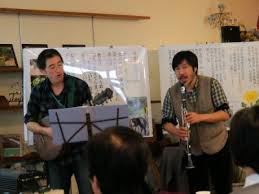 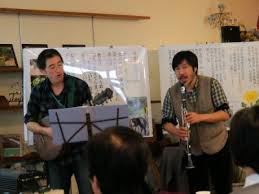 属植物を材料として、外来種、在来種及び雑種を識別する方法や雑種性タンポポの環境指標性を確立するための研究をされている。　また、2002年より、遺伝子組換え（GM）作物の影響評価に関する研究も担当され、農家圃場規模でGM作物を栽培した場合の花粉飛散や交雑の実態を把握するとともに、GM作物と非GM作物が共存するためのルール作りに必要な知見を蓄積している。 農環研サイエンスカフェ： 歌でわかる「農業と外来生物」出身地～　・・・市　 1964年生まれ　NewPJ ＝リスコミ職能教育プロジェクト期間　2014．10　～　2019．03文部科学省リスクコミュニケーションのモデル形成事業H26年度採択プロジェクトプロジェクト代表　小林国之（北海道大学大学院農学研究院 助教）　　　　　　　　実行委員会事務局　吉田省子（同 客員准教授）NewPJは、大学（研究者や大学院生）と一般の人々が相互の学習と交流を通して協力し合うなら、リスク問題を双方にとって身の丈に合った形で考える場ができるかもしれない、と考えました。一方的な宣伝や説得の場でも、合意形成を目的とする場でもなく、「学びの場」「問題を共に考える場」を理想とします連絡先　　電話＆FAX　011－706－4936（協同組合学プロジェクト室）　　　　　E-mail     hirakiyo@agecon.agr.hokudai.ac.jp